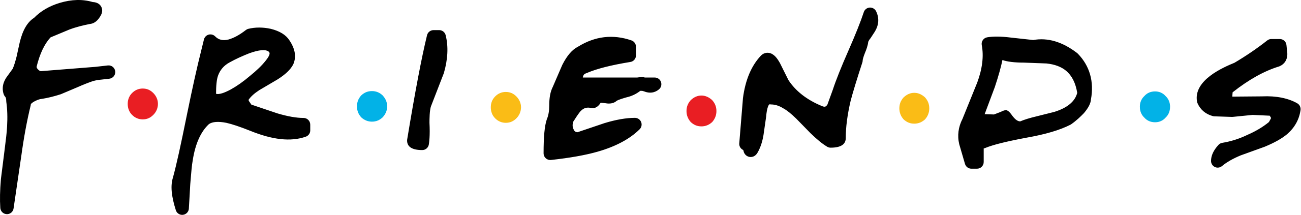 VERSE 1So no one told you life was gonna be this way [four claps]人生がこんな感じなんて誰も君に教えてくれなかっただろYour job's a joke, you're broke, your love life's D.O.A.仕事はつまらないし、お金もないし、恋愛だって終わってるIt's like you're always stuck in second gear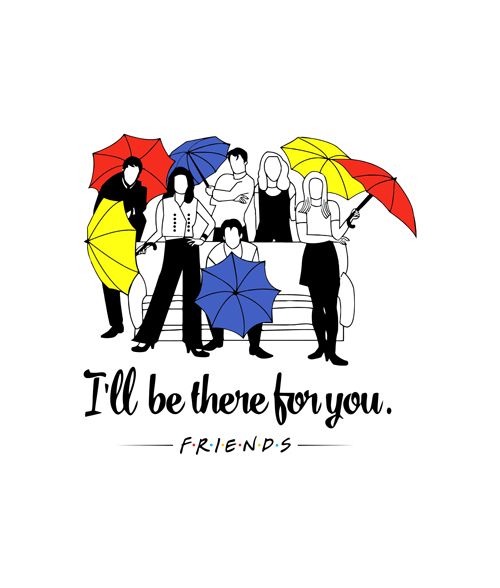 まるでセカンドギアでずっと固まってるようなWhen it hasn't been your day, your week, your month, or even your year, but...ついてない日が何週間も、何ヶ月も、何年も続いても CHORUSI'll be there for you僕は君のそばにいるよ		6.  (When the rain starts to pour)　 雨が激しく降り始めても	5. I'll be there for you		7.  (Like I've been there before)　 これまでと同じように	5. I'll be there for you		8.  ('Cause you're there for me too)　 だって君も僕のそばにいてくれるから